Подведены итоги конкурса по субсидированию начинающих предпринимателей23 декабря 2014 г.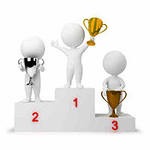 Результаты конкурсного отбора по субсидированию начинающих предпринимателей в 2014 годуВ связи с подведением итогов конкурсного отбора на получение государственной поддержки из местного бюджета в рамках реализации мероприятий муниципальной программы Верховского района «Развитие и поддержка малого и среднего предпринимательства в Верховском районе Орловской области на 2013-2015 годы»», утвержденной постановлением администрации Верховского района от 23 ноября 2012 года № 493, отдел по экономике, предпринимательству, торговле и ЖКХ администрации Верховского района сообщает следующее.В конкурсном отборе 2014 года на получение государственной поддержки в виде субсидирования начинающих предпринимателей признан победителем:Индивидуальный предприниматель Евсюкова Алина Васильевна